SIMPLE PROJECT APPROVAL 
FORM TEMPLATE 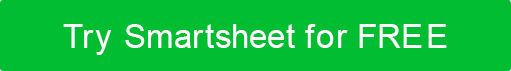 SIMPLE PROJECT APPROVAL 
FORM TEMPLATE SIMPLE PROJECT APPROVAL 
FORM TEMPLATE SIMPLE PROJECT APPROVAL 
FORM TEMPLATE PROJECT NAMEJOB LOCATIONEST. START DATEEST. FINISH DATEPROJECT LEADERCOMPANYCONTACT NAMEADDRESSPHONEADDRESSEMAILADDRESSSUMMARYDESIRED OUTCOMEACTION TO COMPLETIONBENEFITS OF PROJECTPROJECTED SCHEDULEPROJECTED BUDGETPROJECTED TEAM AND RESOURCE REQUIREMENTSPROPOSAL MAY BE WITHDRAWN IF NOT ACCEPTED BY DATE OFPROPOSAL MAY BE WITHDRAWN IF NOT ACCEPTED BY DATE OFPROPOSAL MAY BE WITHDRAWN IF NOT ACCEPTED BY DATE OFACCEPTANCE OF PROPOSALACCEPTANCE OF PROPOSALACCEPTANCE OF PROPOSALACCEPTANCE OF PROPOSALAUTHORIZED CLIENT SIGNATUREDATE OF ACCEPTANCEDISCLAIMERAny articles, templates, or information provided by Smartsheet on the website are for reference only. While we strive to keep the information up to date and correct, we make no representations or warranties of any kind, express or implied, about the completeness, accuracy, reliability, suitability, or availability with respect to the website or the information, articles, templates, or related graphics contained on the website. Any reliance you place on such information is therefore strictly at your own risk.